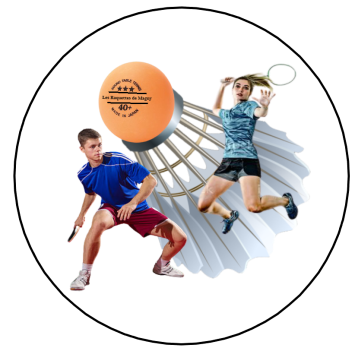 REGLEMENT DU TOURNOI DU DIMANCHE 24 AVRIL 2022Le club des Raquettes de Magny organise son 2ème tournoi, non homologué, ouvert aux clubs invités et aux non licenciés.

Les tenants du titre et les finalistes (Tournoi du 19 mai 2019) : 
Tableau A : Cyprien ILY, 808 points (Méry sur Oise, 95) et Alexandre LEMIRE, 899 points (PPC Méru,60)
Tableau B : Alexandre LEMIRE, 899 points (PPC Méru, 60) et Cyprien ILY, 808 points (Méry sur Oise, 95)
Tableau C : Charle HOUDART, 1868 points (Entente St Pierre, 76) et Bertrand GUILLAUME, 1425 points (St Marcel, 27)
Tableau D : Charle HOUTART, 1868 points (Entente St Pierre, 76) + Sophie BAGUET, 500 points (Magny en Vexin, 95) et Romuald LINE, 1178 points (COC Chambly, 95), + Alexandre LEMIRE, 899 points (PPC Méru, 60)La dotation totale de ce tournoi est de 702€, répartie ainsi : 440€ en espèces et 262€ en lots.Ce tournoi se veut avant tout amical et récréatif, le but premier étant le plaisir de chacun des participants.DATE, LIEU et HORAIRES : 
La date est fixée au dimanche 24 avril  2022 (2éme tour des Présidentielles…)  au gymnase Jean Zay, rue Molière, 95420 Magny en Vexin. 
Ouverture du Gymnase à 7h45. Pointage à partir de 7h50. Début des rencontres à 8h30. (voir horaires prévisionnels en Annexe A)

HORAIRES : (Cas 1 = 48 joueurs par tableau de simple. Cas 2 = 32 joueurs par tableau de simple) : 
Tableau A (500 / 899 points) :
Pointage à partir de 7h50 jusque 8h20 pour établissement définitive des poules. 
Début des rencontres à 8h30 précises. Tout joueur en retard après le 2ème appel de son nom sera scratché pour son 1er match mais pourra jouer la suite du tournoi.Tableau B (500 / 1299 points) : 
Pointage à partir de 7h50 jusque 9h00 (Cas 1) ou 9h30 (Cas 2) pour établissement définitive des poules. 
Début des rencontres dès la fin des poules du Tableau A ou au plus tard à 9h30 (Cas 1) ou au plus tard à 10h00 (Cas 2). Tout joueur en retard après le 2ème appel de son nom sera scratché pour son 1er match mais pourra jouer la suite du tournoi. (Sauf s’il participe au tableau A et que sa poule n’est pas terminée : délai accordé).Tableau  C (Open Toutes Séries) : 
Pointage à partir de 7h50 jusque 10h00 (Cas 1) ou 11h00 (Cas 2) pour établissement définitive des poules. 
Début des rencontres dès la fin des poules du Tableau B ou au plus tard à 10h30 (Cas 1) ou ou plus tard à 11h30 (Cas 2). Tout joueur en retard après le 2ème appel de son nom sera scratché pour son 1er match mais pourra jouer la suite du tournoi. (Sauf s’il participe au tableau A ou B et que sa poule n’est pas terminée : délai accordé).Tableau D (Doubles, pas de  limite de points cumulés) : 
Début des rencontres dès la fin des 1/16éme de finale du Tableau C (Cas 1) ou dès la fin des poules du Tableau C (Cas 2).
Participants : Ce tournoi est  ouvert :Aux joueurs licenciés/adhérents de Magny en Vexin.Aux joueurs licenciés d’autres clubs invités.Aux non licenciés (Tableaux A et D uniquement)Droits d’inscription : Tableaux A, B et C (simples) : 8 euros le tableau, 15 euros pour 2 tableaux, ou 22 euros les 3 tableaux. 
Tableau D (double) : 5 euros par joueur (donc 10 euros la paire).
Toute inscription ou règlement qui sera effectué après le 16 avril 2022 (dans la limite des places disponibles) sera majoré de 1 euro par tableau.Inscriptions :  Les inscriptions se font en retournant le bulletin d’inscription (Annexe B) par mail ou courrier  avant  le 16 avril 2022 avec le montant correspondant (par courrier), par chèque ou espèces à :LEFEVRE Cyril, 3 Place de la Butte 95420 Magny en Vexin. Email : magnyraquettes@hotmail.fr

Ordre du  chèque : Les Raquettes de Magny.Restauration :Un service payant  de restauration  (sandwiches / gâteaux  / boissons…) sera assuré sur place.Descriptif des tableauxA/ TABLEAU A : 500 / 899 points. (Points de la phase 2)Le tableau A comporte 48 joueurs maximum (Cas 1). Il pourra être réduit à 32 joueurs maximum si un nombre suffisant n’est pas atteint le jour du tournoi. (Cas 2)
Les joueurs seront placés dans 16 poules de 3 joueurs (Cas 1) ou 8 poules de 4 joueurs (Cas 2).Cas 1 : Les 2 premiers de poule (32 joueurs) rentrent en 1/16éme de finale du tableau principal, les  3éme de poule rentrent en 1/8éme de finale consolante.
Cas 2 : Les 2 premiers de poule (16 joueurs) rentrent en 1/8éme de finale du tableau principal, les 3éme et 4éme de poule rentrent en 1/8éme de finale consolante.Elimination directe à partir des 1/16éme de finale (Cas 1) ou 1/8éme de finale (Cas 2) du tableau principal  et des 1/8éme de finale consolante. (Cas 1 et 2)Une  récompense sera attribuée aux vainqueurs, finalistes et demi-finalistes. (Voir chapitre « Dotations ») B/ TABLEAU B : 500 / 1299 points. (Points de la phase 2)Le tableau B comporte 48 joueurs maximum (Cas 1). Il pourra être réduit à 32 joueurs maximum si un nombre suffisant n’est pas atteint le jour du tournoi. (Cas 2)
Les joueurs seront placés dans 16 poules de 3 joueurs (Cas 1) ou 8 poules de 4 joueurs (Cas 2).Cas 1 : Les 2 premiers de poule (32 joueurs) rentrent en 1/16éme de finale du tableau principal, les  3éme de poule rentrent en 1/8éme de finale consolante.
Cas 2 : Les 2 premiers de poule (16 joueurs) rentrent en 1/8éme de finale du tableau principal, les 3éme et 4éme de poule rentrent en 1/8éme de finale consolante.Elimination directe à partir des 1/16éme de finale (Cas 1) ou 1/8éme de finale (Cas 2) du tableau principal  et des 1/8éme de finale consolante. (Cas 1 et 2)Une  récompense sera attribuée aux vainqueurs, finalistes et demi-finalistes. (Voir chapitre « Dotations »)C/ TABLEAU C : Open Toutes Séries.Le tableau C comporte 48 joueurs maximum (Cas 1). Il pourra être réduit à 32 joueurs maximum si un nombre suffisant n’est pas atteint le jour du tournoi. (Cas 2)
Les joueurs seront placés dans 16 poules de 3 joueurs (Cas 1) ou 8 poules de 4 joueurs (Cas 2).Cas 1 : Les 2 premiers de poule (32 joueurs) rentrent en 1/16éme de finale du tableau principal, les  3éme de poule rentrent en 1/8éme de finale consolante.
Cas 2 : Les 2 premiers de poule (16 joueurs) rentrent en 1/8éme de finale du tableau principal, les 3éme et 4éme de poule rentrent en 1/8éme de finale consolante.Elimination directe à partir des 1/16éme de finale (Cas 1) ou 1/8éme de finale (Cas 2) du tableau principal  et des 1/8éme de finale consolante. (Cas 1 et 2)Une  récompense sera attribuée aux vainqueurs, finalistes et demi-finalistes. (Voir chapitre « Dotations »)D/ TABLEAU D : Doubles. Pas de limite de cumul de points. (Points de la phase 2)Tableau de 32 doubles maximum soient  64 joueurs.
Les 8 doubles cumulant le plus de points sont qualifiés directement en 1/8éme de finale.
Les 8 doubles suivants sont qualifiés en 1/16éme de finale.
Les 16 doubles suivants se rencontrent en 1/32 de finale dans un tableau à élimination directe.Une consolante aura lieu dans ce tableau : Les doubles perdants en 1/32éme de finale y rencontreront en 1/8éme de finale les doubles perdants en 1/16éme de finale.Chaque joueur effectue donc au minimum 2 doubles. (Sauf éventuellement les 8 meilleurs doubles en cas de défaite en 1/8éme de finale)Une  récompense sera attribuée aux vainqueurs, finalistes et demi-finalistes. (Voir chapitre « Dotations »)Règlement généralLes joueurs ayant retourné leur bulletin d’inscription et leur règlement avant le 16 avril 2022 seront admis le jour du tournoi. Les joueurs n’ayant pas réglé avant le 16 avril 2022 seront admis le jour du tournoi, dans la limite des places disponibles pour chaque tableau, à concurrence de 1 euro supplémentaire par tableau de simple et 1 euro supplémentaire pour le tableau de double.Les matchs se déroulent en 3 manches gagnantes de 11 points et 2 points d’écarts si égalité à 10-10.En cas d’égalité de matchs gagnés en poule, les joueurs sont départagés au nombre de sets  gagnants, puis au nombre de points si nécessaire.Les joueurs doivent être présents au minimum 10 min avant le démarrage de leur  tableau, et devront s’être fait pointer à la table d’arbitrage.Les joueurs doivent être obligatoirement munis de chaussures de sport propres et réservées au sport en salle – le port d’une tenue adaptée (short /jogging + polo ou  T-shirt)  est indispensable. L’entrée des spectateurs est libre. Les spectateurs ne doivent pas rentrer dans les aires de jeux délimitées par les séparations. Les spectateurs et les joueurs n’ont pas accès aux espaces du complexe sportif autres que le lieu du tournoi + vestiaires et toilettes.Les joueurs pourront être désignés  à tour de rôle pour arbitrer certains matchs et ne pourront pas se soustraire à cette désignation.Les jeunes restent sous la responsabilité de leurs parents ou d’un adulte désigné. Les organisateurs ne sont pas responsables des jeunes pendant le tournoi.Les joueurs non licenciés, (sans certificat médical), jouent sous leur propre responsabilité. Les organisateurs ne sont pas responsables des accidents qui leur surviendraient.Les organisateurs déclinent toute responsabilité en cas de vol.Les organisateurs se réservent le droit de modifier le déroulement des épreuves ou la définition des tableaux en cas de nécessité. Dotations :Dotations du tournoi en espèces pour les vainqueurs, finalistes et demi-finalistes des tableaux principaux en « Simple » et  « Double ».
Une coupe sera remise aux vainqueurs et aux finalistes du tableau principal de chaque tableau.
Un panier de fruits sera remis aux vainqueurs de chaque tableau principal.
Une coupe sera remise aux demi-finalistes du tableau principal « Double » ainsi qu’aux vainqueurs, finalistes et demi-finalistes des tableaux « consolante ».Important : Dans chaque tableau en simple, le nombre d’inscrits présents doit atteindre au minimum 50% du nombre maximum du tableau (soient 24 joueurs / 48 possibles), et 16 paires (sur 32 possibles) pour le tableau de double, sinon les dotations pourront être revues à la baisse.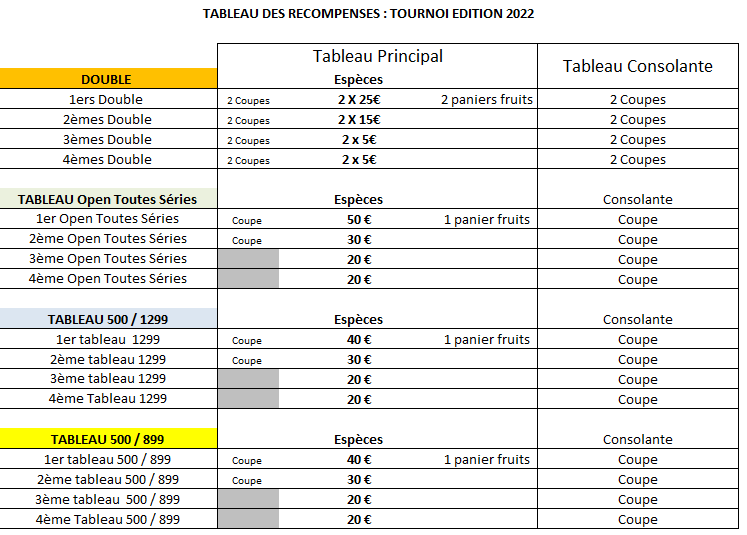 